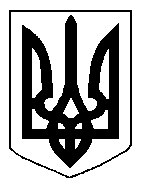 БІЛОЦЕРКІВСЬКА МІСЬКА РАДА	КИЇВСЬКОЇ ОБЛАСТІ	Р І Ш Е Н Н Я
від  27 лютого 2020 року                                                                        № 5142-91-VIIПро затвердження проекту землеустрою щодо відведення  земельної  ділянки та передачу земельної ділянки комунальної власності в постійне користування відділу культури і туризму Білоцерківської міської радиРозглянувши звернення постійної комісії з питань земельних відносин та земельного кадастру, планування території, будівництва, архітектури, охорони пам’яток, історичного середовища та благоустрою до міського голови від 20.02.2020 року №57/02-17,  протокол постійної комісії з питань  земельних відносин та земельного кадастру, планування території, будівництва, архітектури, охорони пам’яток, історичного середовища та благоустрою від  28 січня 2020 року №203, заяву відділу культури і туризму Білоцерківської міської ради від 27 січня 2020 року №498, проект землеустрою щодо відведення земельної ділянки,  відповідно до ст. ст. 12, 79-1, 92, 122, 123, 125, 126, ч.2 ст.134, 186, 186-1 Земельного кодексу України, ч.5 ст. 16 Закону України «Про Державний земельний кадастр», ст. 50 Закону України «Про землеустрій», п. 34 ч. 1 ст. 26 Закону України «Про місцеве самоврядування в Україні», рішення Білоцерківської міської ради від 03 листопада 2016 року №319-18-VІІ «Про затвердження Генерального плану міста Біла Церква», рішення Білоцерківської міської ради від 23 лютого 2017 року №478-26-VІІ «Про забезпечення ефективного управління землями в адміністративних межах м. Біла Церква», міська рада вирішила:1.Затвердити проект землеустрою щодо відведення земельної ділянки комунальної власності відділу культури і туризму Білоцерківської міської ради з цільовим призначенням 03.05. Для будівництва та обслуговування будівель закладів культурно-просвітницького обслуговування (вид використання – для експлуатації та обслуговування школи мистецтв №1) за адресою: бульвар Олександрійський, 7,  площею 0,2201 га (з них: землі під соціально-культурними об’єктами – 0,2201 га), що додається.2.Передати земельну ділянку комунальної власності в постійне користування відділу культури і туризму Білоцерківської міської ради з цільовим призначенням 03.05. Для будівництва та обслуговування будівель закладів культурно-просвітницького обслуговування (вид використання – для експлуатації та обслуговування школи мистецтв №1) за адресою: бульвар Олександрійський, 7,  площею 0,2201 га (з них: землі під соціально-культурними об’єктами – 0,2201 га), за рахунок земель населеного пункту м. Біла Церква. Кадастровий номер: 3210300000:04:041:0049.3.Особі, зазначеній в цьому рішенні зареєструвати право постійного користування на земельну ділянку в Державному реєстрі речових прав на нерухоме майно.4.Контроль за виконанням цього рішення покласти на постійну комісію з питань  земельних відносин та земельного кадастру, планування території, будівництва, архітектури, охорони пам’яток, історичного середовища та благоустрою.Міський голова	                                                                                     Геннадій ДИКИЙ